          CONCURSO DE ESCALAFONAMIENTO DOCENTE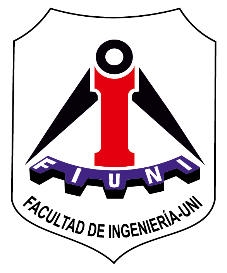 			             PERIODO 2024/2028FORMULARIO DE POSTULACIÓN I - DATOS PERSONALESApellidos:..........................................................................................................................Nombres:...........................................................................................................................Lugar y Fecha de Nacimiento:.........................................................................................Edad:.................................................................................................................................Estado civil:......................................................................................................................N°. de Hijos:.......................................................................................................................Domicilio real:...................................................................................................................Teléfono particular:..........................................Laboral:..................................................Dirección de correo electrónico: ....................................................................................Domicilio para notificación en Encarnación:.................................................................Tipo y N° de Documento de Identidad:............................................................................II – POSTULACIÓNConcurso para ocupar el Cargo de:……………..…………………………………….……..Asignatura: .......................................................................................................................Especificar Curso y Semestre: …....................................................................................Sede/Filial:………………………………………………………………………………………..III – TÍTULO/S UNIVERSITARIO/S...........................................................................................................................................….................................................................................................................................................................................................................................................................................. IV –ACTIVIDAD DOCENTEAños de docencia en la UNI..........................................................................Instituciones en que ejerció o ejerce la Docencia Universitaria y Antigüedad...............................................................................................................................................................................................................................................................................................................................................................Los datos consignados en el presente documento son suministrados por el oferente bajo Fe de Juramento				.............................					Firma del Oferente